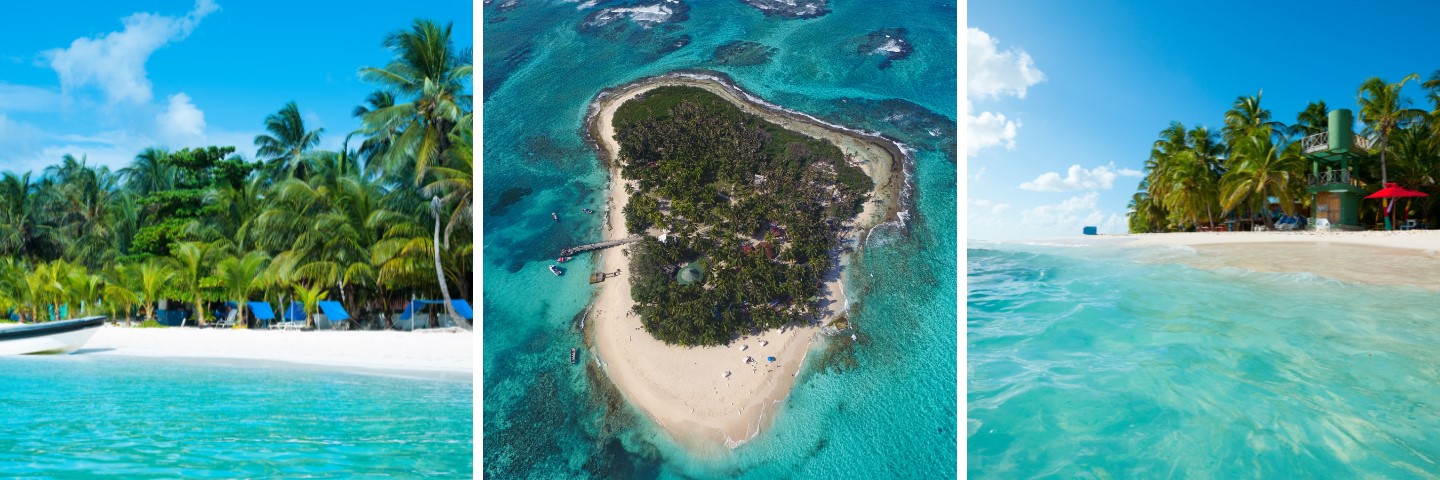 ITINERARIO DE VIAJE:Día 1   San AndrésRecepción en el aeropuerto Gustavo Rojas Pinilla (ADZ) y traslado al hotel seleccionado, servicio compartido. Tarde libre.Nota: Las tarifas están contempladas para traslados diurnos, de ser nocturnos se aplica un suplemento. El horario nocturno aplica para los vuelos arribando/saliendo entre las 19:30 y las 06:00hrs.Día 2    San Andrés (city tour)Desayuno. Conoce San Andrés diferente, iniciando con un recorrido por la parte alta de la isla para visitar el Mirador, continuando con un recorrido panorámico por la zona comercial, hasta llegar a la Casa Museo Isleña (puede cambiar por la Primera Iglesia Bautista) para observar una muestra del patrimonio arquitectónico y cultural del archipiélago. Se realizará una tercera parada en la Exhibición Naval “Museo Persistence” y se continúa hasta llegar a la Piscina Natural West View para la parada de baño. Bar abierto de bebidas nacionales a partir de la primera parada, a bordo de un microbús con aire acondicionado.Nota: El tour no opera los días 20 de julio al 07 de agosto por fiestas y bloqueo en las vías.Día 3   San Andrés (tour acuario & Johnny Cay)Desayuno. Esta actividad inicia con la visita a Haynes Cay + Acuario, donde podrán cruzar por el nuevo puente flotante, disfrutar de la belleza natural de estas pequeñas islas y conocer su acuario natural; después continuaran el tour hacia la Isla de Johnny Cay, famosa por sus playas de arena blanca que abrazan el verdor de las palmeras y que dan una sombra fresca, las playas son perfectas para caminarlas en algunas áreas, donde sobresalen exóticos corales que crean unos hermosos pozos de agua cristalina, además se observan exóticas iguanas que viven en el parque.Nota: Si por motivos de cierre no es posible visitar Johnny Cay, se realizará tour por la Bahía Interna y Manglares, incluye 1 bebida (agua o gaseosa) cuando se cierra el acuario.El tour no opera los días 20 de julio al 07 de agosto por fiestas y bloqueo en las vías.Día 4   San AndrésDesayuno. Traslado al aeropuerto Gustavo Rojas Pinilla (ADZ), en servicio compartido, para tomar vuelo a su próximo destinoNota: Las tarifas están contempladas para traslados diurnos, de ser nocturnos se aplica un suplemento. El horario nocturno aplica para los vuelos arribando/saliendo entre las 19:30 y las 06:00hrs.FIN DE LOS SERVICIOS.HOTELES PREVISTOS O SIMILARES:Nota: Hoteles indicados son previstos o similares de acuerdo con cada categoría, en caso no se encuentre disponible alguno de los mencionados se confirmará otro de misma categoría.PRECIO POR PERSONA EN USD:Notas: Se permite 1 menor compartiendo habitación con 2 adultos en la misma habitación, con las camas disponibles. La acomodación triple está sujeta a disponibilidad, debido a que no todos los hoteles la manejan. Las habitaciones dobles (DBL) con 2 camas twin podrán tener suplemento de tarifa de acuerdo con la configuración y disponibilidad de cada hotel.*PVS: Tarifa Para Pasajero Viajando Solo, los servicios de tour y traslados continúan siendo en servicio compartido.Tarifas a reconfirmar en fechas o periodos especiales (semana santa, mitad de año, semana de receso, navidad, año nuevo, feriados y eventos especiales en Colombia).EL PRECIO INCLUYE: Traslados aeropuerto – hotel – aeropuerto en servicio regular diurno03 noches de alojamiento en San AndrésPlan de alimentos según categoría de hotel seleccionada:Primera: desayuno, almuerzo y cena buffet. 1 snack en la tarde de 4 a 5 pm Primera Superior: desayuno, almuerzo o cena tipo buffet Superior: Todo incluido sin límite de consumo, piscina, show nocturno diario a las 22:00hrs y discoteca hasta las 02:00hrsCity tour en servicio regular  Tour Acuario y Johnny Cay en servicio regularSeguro de viaje con cobertura COVIDAsistencia en español las 24hrs	EL PRECIO NO INCLUYE: Boleto de avión México – San Andrés – MéxicoTarjeta de entrada a la Isla USD 40 aproximadamenteEn tour a acuario y Johnny Cay, no incluye transporte terrestre, equipo de snorkelling y almuerzoGastos personales Ningún servicio no especificado Propinas para maleteros, trasladistas, guía y meserosImpuestos que ingresen a regir por ley del Gobierno de Colombia a partir del 01 enero 2024SUPLEMENTOS/SERVICIOS ADICIONALES POR PERSONA EN USD: NOTAS IMPORTANTES:Tarifas expresadas en dólares americanos pagaderos en moneda nacional al tipo de cambio del día de su pago indicado por Tourmundial, sujetas a cambios sin previo aviso y a disponibilidad al momento de reservar.Tarifas a reconfirmar en fechas o periodos especiales (semana santa, mitad de año, semana de receso, navidad, año nuevo, feriados y eventos especiales en Colombia).Aplica tarifa especial para pasajeros viajando solos, aplica la tarifa PVS*, los servicios de tour y traslados continúan siendo en servicio compartido.Opera con un mínimo de 2 personas.Tarifa de menor aplica para niños menores de 10 años, máximo 1 menor compartiendo la misma habitación con 2 adultos.Si los dos padres viajan en compañía de menores deberán presentar certificado de nacimiento e identificación con foto del menor, en caso de que venga un padre, familiar o tutor acompañando el niño deberá presentar un consentimiento notariado de ambos Padres.Es responsabilidad del pasajero proveerse de los pasaportes o documentos de migración requeridos por las autoridades de los Estados Unidos Mexicanos y de los países de destino o de tránsito, tales como visas, permisos sanitarios, permisos notariados para menores viajando solos o con un tutor, etc. Tourmundial brindará asesoría y apoyo para le gestión de todos los documentos necesarios.Vigencia de pasaporte deberá tener mínimo seis meses a partir de la fecha del inicio de su viaje.Los horarios de registro de entrada (check-in) y salida (check-out) de los hoteles están sujetos a las formalidades de cada hotel, pudiendo tener los siguientes horarios: check-in 15:00hrs y check-out 12:00hrs. En caso de que la llegada fuese antes del horario establecido, existe la posibilidad de que la habitación no sea facilitada hasta el horario correspondiente. Si su avión regresa por la tarde, el hotel podrá mantener sus pertenencias.Las habitaciones triples están sujetas a disponibilidad de los hoteles y usualmente se ofrecen con un sofá cama sencilla adicional. En algunos casos los hoteles permiten acomodación triple en una misma habitación compartiendo camas.Las habitaciones dobles (DBL) con 2 camas twin, podrán tener suplemento en caso de solicitar otra configuración de habitación o que no esté disponibles las preestablecidas para este programa.El orden de los servicios previstos mencionados en este itinerario podría modificarse en función de la disponibilidad terrestre o condiciones climáticas del lugar, pero siempre serán dadas conforme fueron adquiridas.Los servicios de traslados y excursiones son otorgados como servicios regulares, estos servicios están sujetos a horarios preestablecidos y se brindan junto a otros pasajeros. Consulte los precios en servicio privado.Para los traslados de salida el horario nocturno aplica para vuelos arribando/saliendo entre las 19:30 y las 09:40hrs.En los traslados el pasajero tiene derecho a una maleta por persona, en caso de sobrepasar este número mínimo de maletas y se deba contratar un transporte aparte para el equipaje, el costo incurrido correrá por cuenta del pasajero.AVISO DE PRIVACIDAD:En cumplimiento por lo dispuesto en el artículo 15 de la Ley Federal de Protección de datos Personales en Posesión de los Particulares (LFPDPPP), le informamos que  sus datos personales que llegase a proporcionar de manera libre y voluntaria a través de este o cualquier otro medio estarán sujetos a las disposiciones del Aviso de Privacidad de TourMundial el cual puede ser consultado en el sitio web: www.tourmundial.mx	VIGENCIA DEL 10 DE ENERO AL 10 DE DICIEMBRE DE 2024SE REQUIERE PREPAGO DE SERVICIOS El presente documento es de carácter informativo, más no una confirmación.HELLO SAN ANDRÉS  Visitando:	San AndrésSalidas:		Diarias del 10 de enero al 10 de diciembre de 2024                            **Opera mínimo con 2 persona viajando juntas,                             *PVS, para Pasajero Viajando Solo, consultar suplementosDuración:	04 días / 03 nochesAlimentos:	03 desayunosCATEGORÍASAN ANDRÉSPrimeraSunrise HotelPrimera SuperiorCasa BlancaSuperiorDecameron Isleño Beach Resort &SpaSALIDAS: DIARIASCATEGORÍASENCILLADOBLETRIPLEMENOR 02 -10 AÑOS*PVS10/01/24 - 14/03/24
01/04/24 - 10/12/24PrimeraUSD 884USD 630USD 605USD 409USD 88710/01/24 - 14/03/24
01/04/24 - 10/12/24Primera SuperiorUSD 1,509USD 822USD 826USD 509USD 1,51210/01/24 - 14/03/24
14/06/24 - 13/07/24SuperiorUSD 2,076USD 1,280USD 1,163USD 709USD 2,07901/04/24 - 07/06/24
14/07/24 - 26/09/24
14/10/24 - 10/12/24SuperiorUSD 1,697USD 1,055USD 963USD 597USD 1,700NOCHES ADICIONALESNOCHES ADICIONALESNOCHES ADICIONALESNOCHES ADICIONALESNOCHES ADICIONALESNOCHES ADICIONALESNOCHES ADICIONALES10/01/24 - 14/03/24
01/04/24 - 10/12/24PrimeraUSD 250USD 165USD 157USD 92N/A10/01/24 - 14/03/24
01/04/24 - 10/12/24Primera SuperiorUSD 458USD 229USD 231USD 125N/A10/01/24 - 14/03/24
14/06/24 - 13/07/24SuperiorUSD 647USD 382USD 343USD 192N/A01/04/24 - 07/06/24
14/07/24 - 26/09/24
14/10/24 - 10/12/24SuperiorUSD 521USD 307USD 276USD 154N/ASUPLEMENTO / SERVICIOS OPCIONALESADULTO/MENORSuplemento traslado nocturno: para vuelos arribando/saliendo entre las 20:00 y las 09:40hrs – One Way (un solo tramo)USD 14POLÍTICAS DE CANCELACIÓNEntre 33 y 19 días antes de la fecha de salida del pasajero 50% del total de la reservación.Entre 18 y 12 días antes de la fecha de salida del pasajero 75% del total de la reservación.11 días antes de la fecha de salida del pasajero, 100% del total de la reservación.NO SHOW 100% del total de la reservación.